How to Upload a Lesson Plan to Frontline OasysStep 1: Click on “Teachers” and “Frontline Oasys”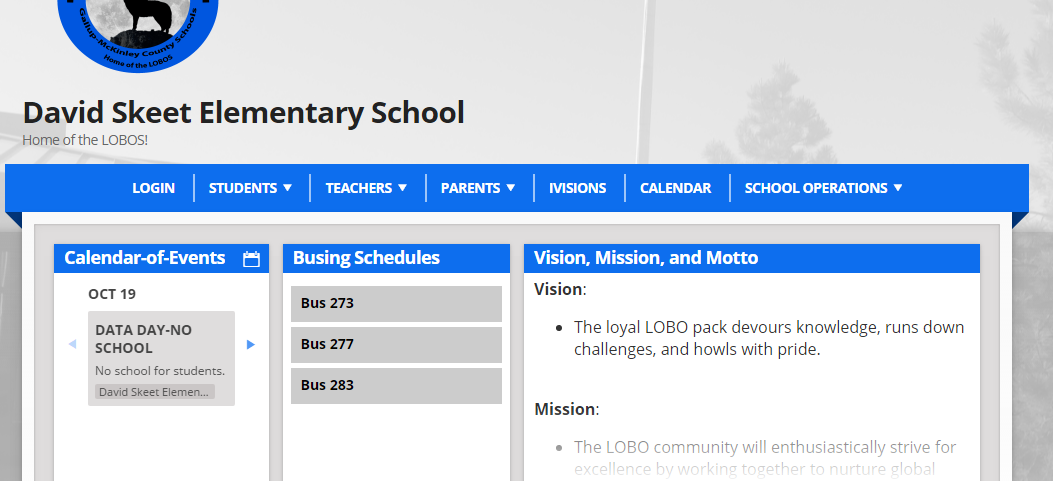 Step 2: Log in using your e-mail address. Your password was sent to your e-mail. 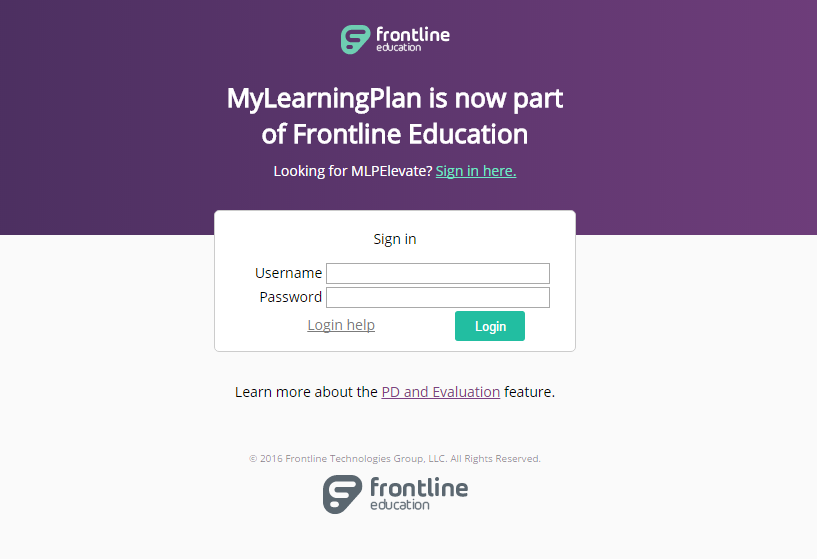 Step 3: Click on “NMTEACH: Domain 1 Artifacts – Professional Responsibilities Domain 1”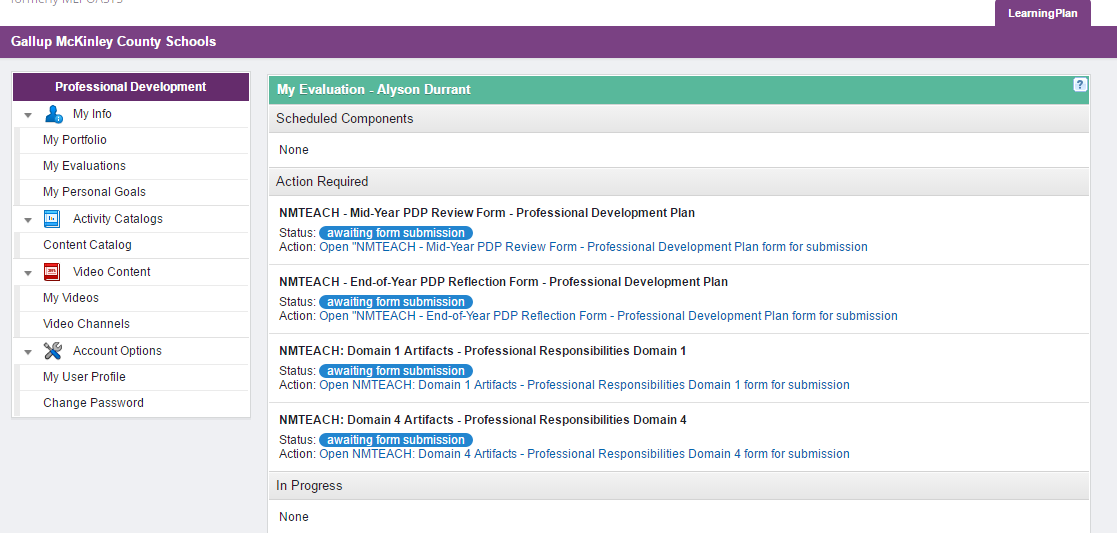 Step 4: Click on “Add an Artifact”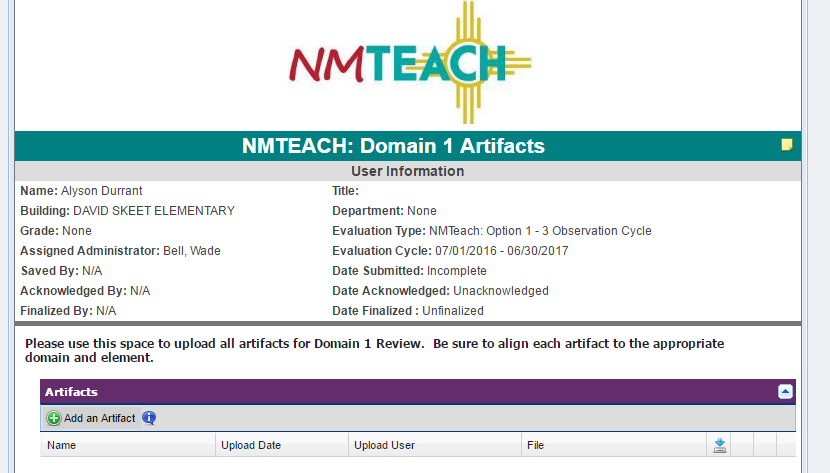 Step 5: Enter the name of your lesson plan with the standard and upload your lesson plan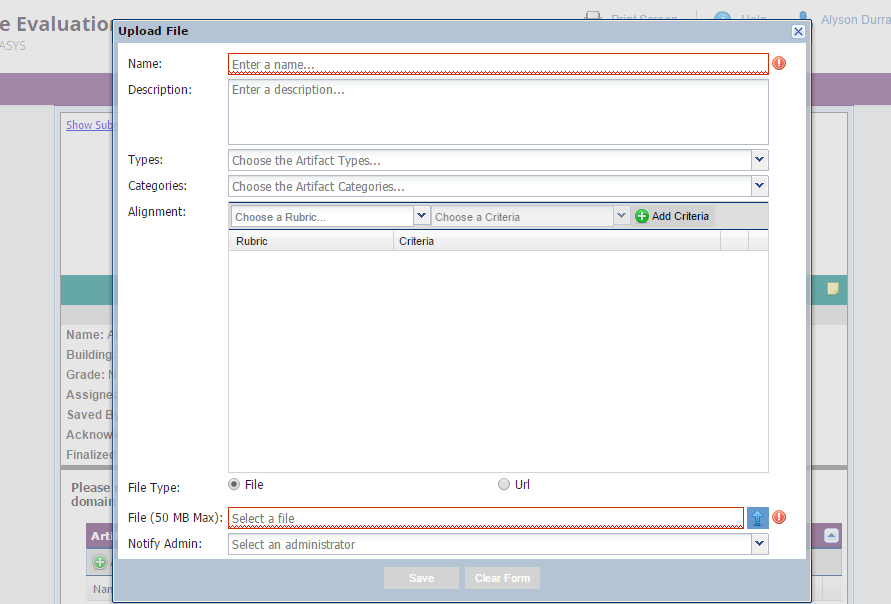 Step 6: Click “Submit” to finalize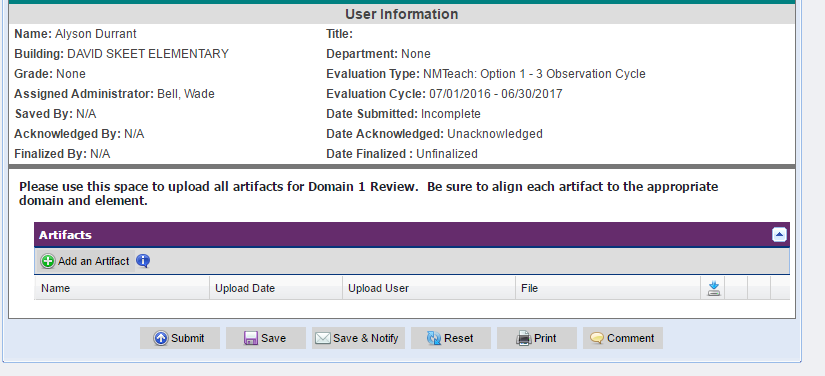 Step 7: Celebrate! You are done  